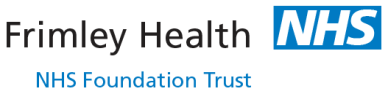 Clinical Guideline: Out-toeing								Site: FPH